 Temporary Workstation Sheet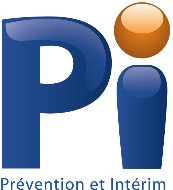 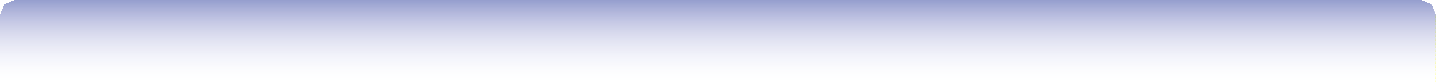 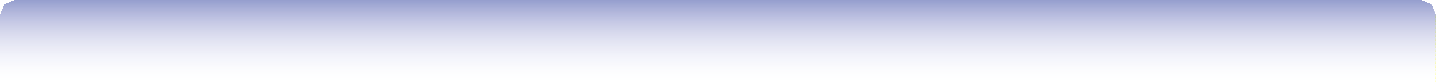  General Information  Position or Job characteristics                                        Student employee permitted Work clothing and personal protection equipment  (+ indicate protection type)  Maternity protection measures                                                                                 Yes           No Advice data  Mandatory health surveillance                                                          Yes          No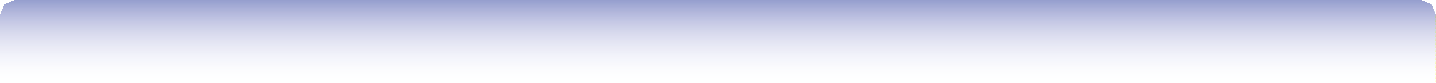 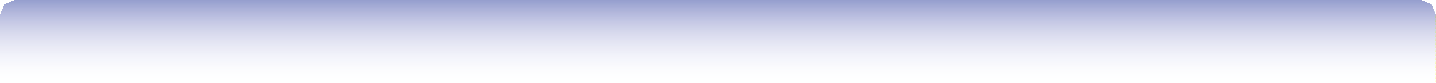  General information  Information – Temporary worker                    National Register Number:To be finalized if the user presents the position sheet as the welcome registration document Welcome / Induction completed  		                                                                Yes           NoTW Sheet – ID No:////       (Company No1)               (Internal No)               (Issue date2)              (Codes3)              Company No1:   Company name:  Company name:  Company name:  Address: Contact name:Contact name:Tel.:E-mail:External Service for Prevention and Protection at Work:External Service for Prevention and Protection at Work:External Service for Prevention and Protection at Work:External Service for Prevention and Protection at Work:External Service for Prevention and Protection at Work:External Service for Prevention and Protection at Work:Internal No:   Issue Date2:Job to be performed:Job to be performed:Tasks to be carried out:Tasks to be carried out:Tasks to be carried out:Tasks to be carried out:Required qualifications and occupational conditions:Required qualifications and occupational conditions:Required qualifications and occupational conditions:Required qualifications and occupational conditions:Required qualifications and occupational conditions:Required qualifications and occupational conditions:Position location:Work equipment to be used:Work equipment to be used:Work equipment to be used:Work equipment to be used:Work equipment to be used:Advance instructions:Advance instructions:Advance instructions:Training to be provided:Training to be provided:Training to be provided:Training to be provided:  Coat:  Hearing protection:  Safety belt / Harness:  Dustcoat:  Helmet:  Safety shoes:  Goggles / Safety screen:  Mask:  Trousers / overalls:  Gloves / Mittens:    Ointments:  Other:Pregnant employeeJob adjustment:Pregnant employeeDischarge from: Breastfeeding employee	Job adjustment: Breastfeeding employee	Discharge for a period of: Discharge for a period of: Advice date:  Committee PPW Trade Union representation Trade Union representation Trade Union representation Direct employee participationPrevention advisor – occupational physician advice date: Prevention advisor – occupational physician advice date: Prevention advisor – occupational physician advice date: Prevention advisor – occupational physician advice date: Prevention advisor – occupational physician advice date: Prevention advisor – internal department advice date: Prevention advisor – internal department advice date: Prevention advisor – internal department advice date: Prevention advisor – internal department advice date: Specific Health RisksSpecific Health RisksCodes4YESWorkstation / PositionSafety functionPosition with increased vigilanceYoung workers (under 18) Night workShift workWeekend workSafety functionPosition with increased vigilanceYoung workers (under 18) Night workShift workWeekend work125202420252027Workstation / PositionErgonomicsLoad handling / Monotonous and repetitive work2022 / 2023Biological agentsVaccinations / testTetanusTuberculosisHepatitis BTetanusTuberculosisHepatitis B131213111321Physical agentsWhole Body vibrationsWhole Body vibrations1207Physical agentsNoise Between 80dB (A) and 85dB (A)Between 85dB (A) and 87dB (A)More than 87dB (A)120312041205Physical agentsTemperatureColdHeat12131214Chemical agentsElectric spot weldingElectric spot welding112804Other health risks Temporary worker agency name:Temporary worker agency name:Temporary worker agency name:Address:Contact name:Contact name:Tel.:E-mail:External Service for Prevention and Protection at Work:External Service for Prevention and Protection at Work:External Service for Prevention and Protection at Work:External Service for Prevention and Protection at Work:Last name, first name:Last name, first name:Last name, first name:Birthdate:Tel.:Completed training:Completed training:Experience:Experience:Experience:Issue date of a copy and communication to the temp:Issue date of a copy and communication to the temp:Issue date of a copy and communication to the temp:Issue date of a copy and communication to the temp:Welcome officer name:Welcome officer position:Signature:Welcome period: